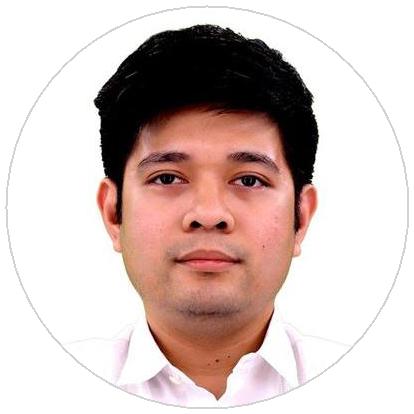 PaulApplication/Sales Engineer - HVAC (Visit Visa Validity until July 17, 2018 complete with UAE Embassy Attested Documents)Paul.379886@2freemail.com 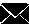 Duly Philippine-licensed Mechanical Engineer with four years of experience in the HVAC industry with strong product knowledge of chillers, airside, & VRV/VRF. Proven ability to accomplish multiple projects while meeting challenging deadlines. Seeking a challenging career in a new environment to continue my skills development to their fullest potential so I can add value to the growth of the company while utilizing my strengths in Application Engineering, customer service and sales-related tasks.WORK EXPERIENCE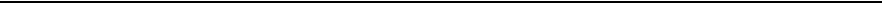 Sales Engineer, Strategic Accounts Group Concepcion-Carrier Air Conditioning Company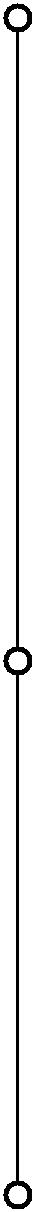 01/2016 – 05/2017 Muntinlupa City, NCR, Philippines Joint-venture between Carrier Corp. (USA) & Concepcion Industries (PH)Achievements/Tasks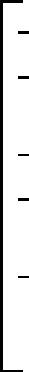 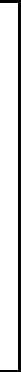 Career Promotion from Application Engineer.Established renewed strong relation with existing customers to gain more sales funnel up to 150%.Over PhP130M (AED9.6M) closed projects on year 2016.Seek and recognize opportunities for opening new accounts and increased customer list by 20% vs. prev. yr.Managed Special Accounts of MEP Project Consultants, Developers and Key Customers through the collaboration of Carrier's Hourly Analysis Program (HAP).SKILLS AND COMPETENCIES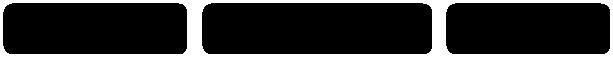 Goal-seeker	Result-oriented	Versatility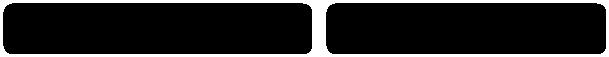 Account Management	Negotiation & Sales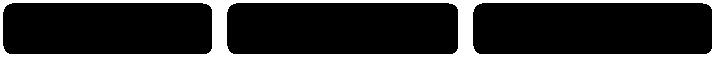 Cost Estimate	Public Speaking	Problem SolvingKEY PROJECTSManila Bay Resort (now Okada Manila)(01/2016 – 05/2017)15000TR Chiller Management System, VFD's & fan coil units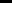 Federal Land's The New Blue Wave Phase 1 & 2 (01/2015 – 06/2016)3 500TR Centrifugal & 1 400TR Variable Screw Chillers; 12 AHU'sApplication Engineer, Strategic Accounts Grp Concepcion-Carrier Air Conditioning Company05/2013 – 12/2015Achievements/Tasks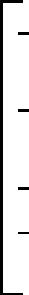 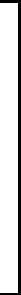 Closed Orders reaching about PhP295M (AED21.8M) in 2015, an increase of about 380% from previous year.Two Consecutive Quarters with more than PhP100M (AED7.4M) closed project sales each (Q3 and Q4 2015).Top Application Engineer for 3Q'15 in the entire dept.Prepares cost sheets, quotations and equipment selections for specific project requirement.On-the-Job Trainee, NAIA Terminal 3Manila International Airport Authority05/2011 – 06/2011	Paranaque City, PhilippinesEDUCATIONTERTIARY: Bachelor of Science in Mechanical Engineering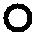 University of Perpetual Help System DALTACERTIFICATIONS & ACHIEVEMENTSNon-Professional Driver's License (10/2017 – 05/2022)Issued by the Philippines' Land Transportation OﬃceAdvanced Modelling Techniques for HVAC / Energy Modelling for LEED Energy & Atmosphere Credit 1 / Load Calculation & Energy Simulation for Comm'l BldgsCarrier University (Int'l Assoc. for Continuing Educ. & Training Provider)Hourly Analysis Program / Energy Modelling / Light Commercial System Design / HVAC FundamentalsCertificate of Participation by CCAC thru Carrier Asia HVACOwnership Champion Achievement (Vector 3 Project)Awarded by BIS for exceptional dedication for Customer SatisfactionDean's List; Best in OJT; Gold Medal for Leadership; Most Outstanding Organization OﬃcerCollege Highlights and Achievements5th Honorable Mention; Campus Leadership Award; Best in Marketing & Salesmanship; Philippine Air Force 1st ARC Honor, Duty, Loyalty, Eﬃciency & LeadershipBusiness High School Highlights and AchievementsINTERESTS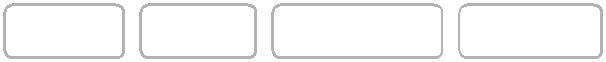 Guitar	Chess	Swimming	Reading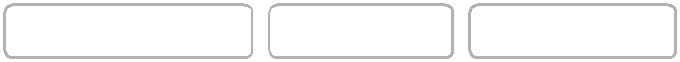 Church Activities	Technology	Sustainability06/2007 – 04/2012Las Pinas City, NCR, Philippines(1.59 Five-point GPA, 231 units)